Scholastic Book Fair Countdown!Dear families,Our school’s Scholastic Book Fair starts next week! It will be open from[INSERT YOUR FAIR DATES]Your investment in your reader also helps our whole school. All purchases earn Rewards that can be redeemed for books and Education Resources for our school’s classrooms and library.For parents, family and friends that cannot enter our school, don't forget to visit our Virtual Book Fair Extension! Orders will ship to our school for free, and more information will follow regarding the pickup of your order.When it’s time to shop, visit our school’s Virtual Book Fair Extension site using this link:[INSERT YOUR SCHOOL’S VIRTUAL BOOK FAIR LINK]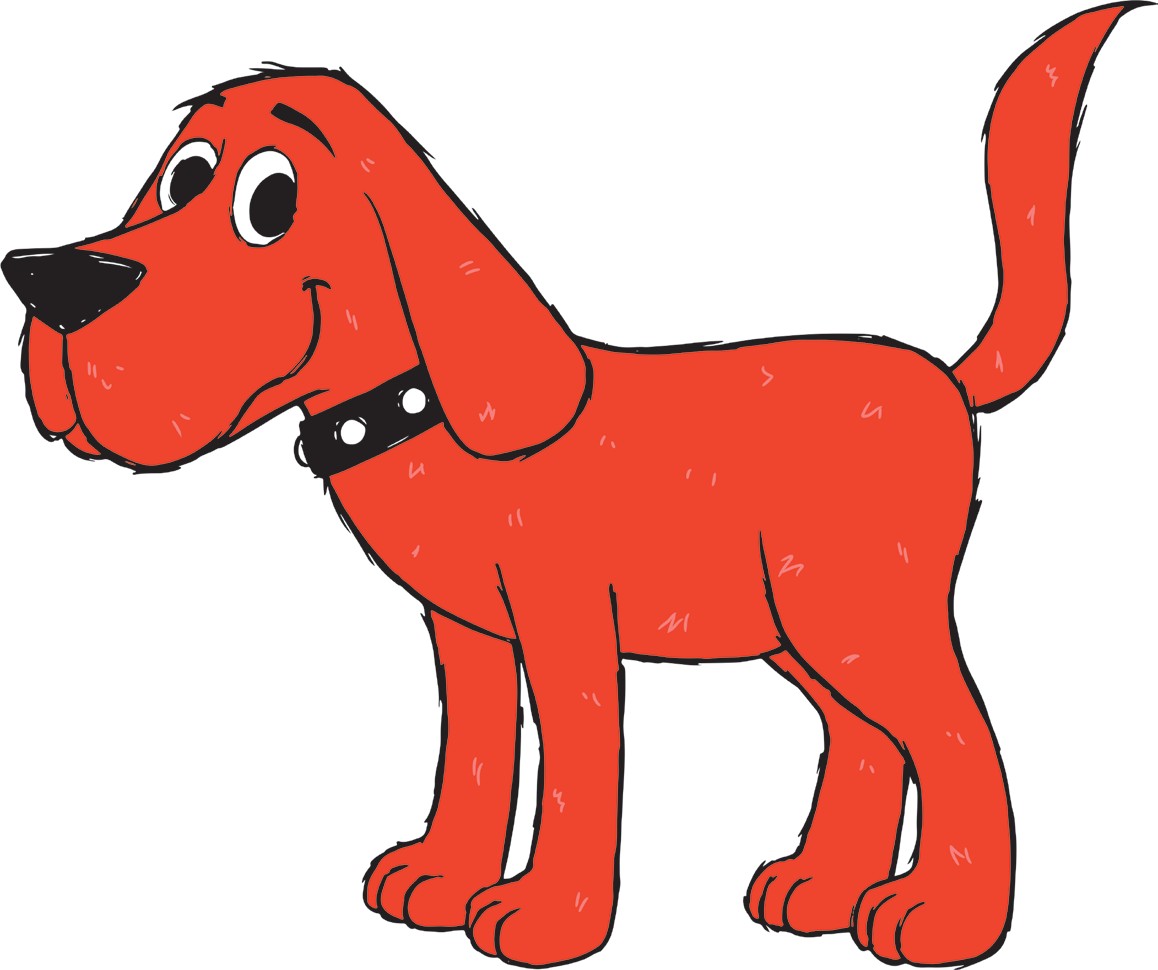 Before our Fair begins, click the link to:SAVE it to your browserWATCH videos of popular new titlesPREVIEW our Featured BooksWatch for news leading up to our Scholastic Book Fair!Happy Reading! 